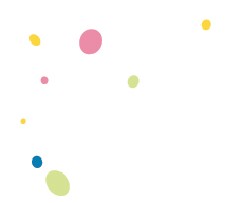 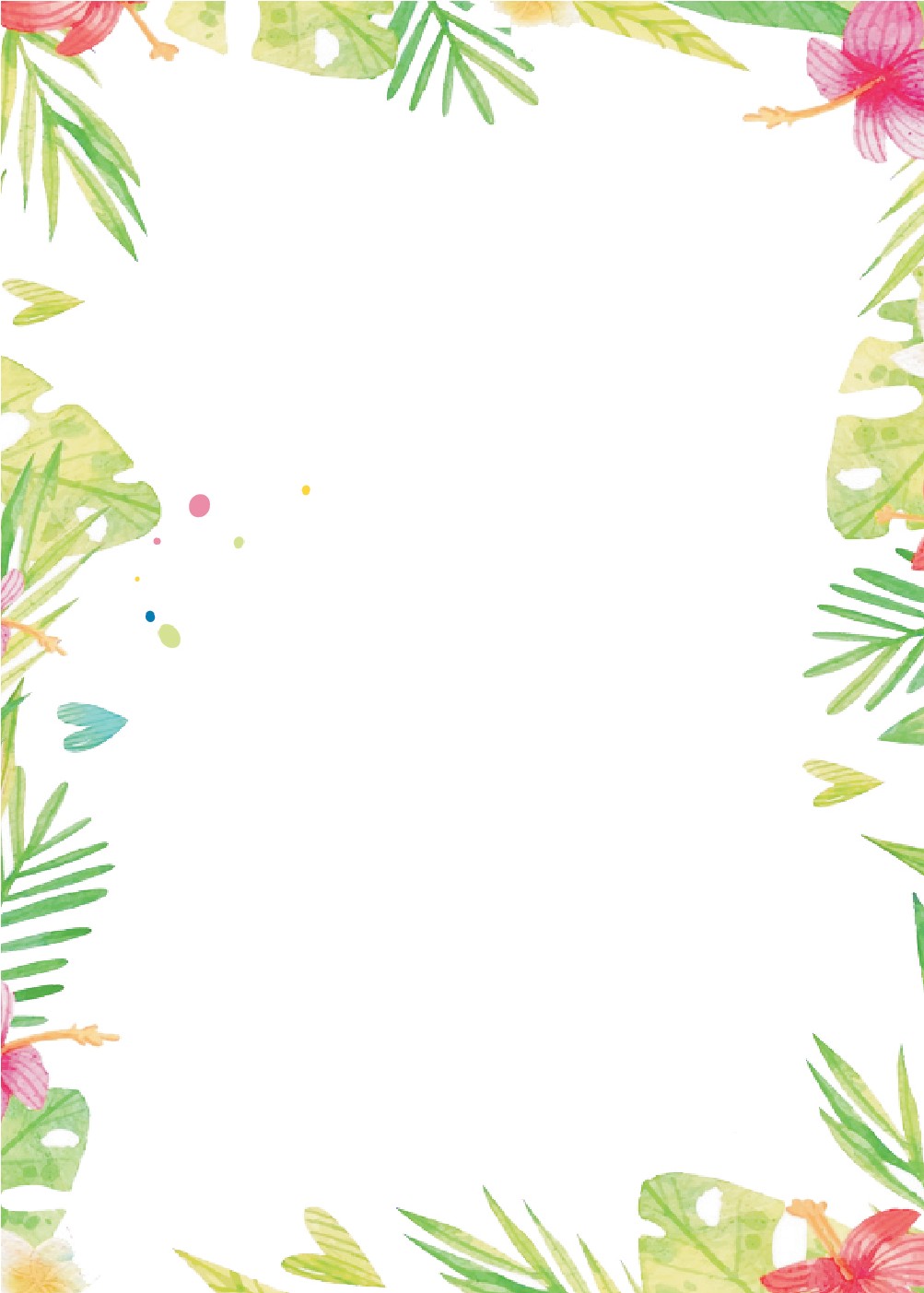 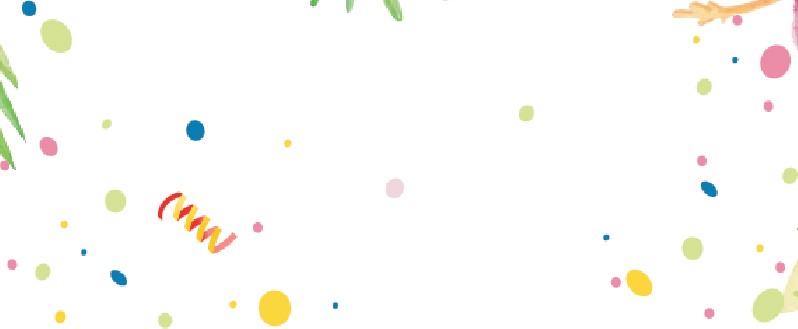 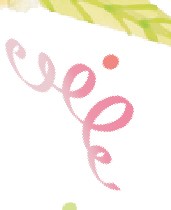 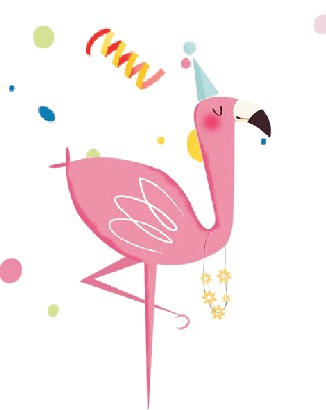 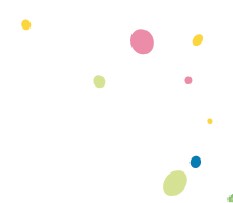 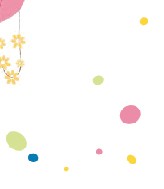 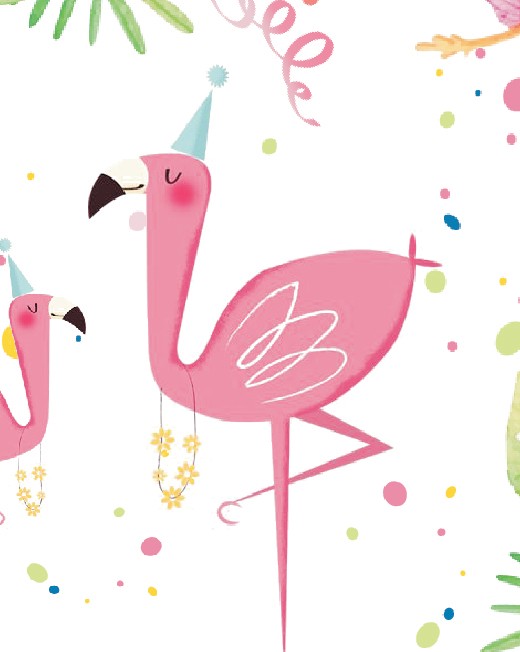 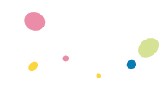 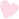 CUMPLE 10 AÑOSviernes	3:30 P.m - 6:30 p.m.123 NW THIRD STREETMIAMI, FLORIDA 33122AGOSTO	RSVP (123) 1234-5678trae tu vestido de baño!